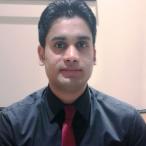 Personal Statement An experienced manager who is highly motivated and vast knowledge of the retail industry. As a perfect role model on the shop floor, is able to; give feedback, build morale, rollout initiative, and make recommendations on merchandising and product presentation. Able to handle high-profile and hand- on management that require commercial acumen and creative flair. As an exceptional person, also to drive brand availability, & is willing to take on board new ideas & and adapt them further to make them his own. Ambitious and passionate about everything in retail.Marketing	Merchandising, launching promotions, Market awareness, commercially drivenNegotiating 	Strong persuasion skills, good communicator, excellent interpersonal skills,Dynamic	Sales driven, energetic, self motivated, desire to succeed, well presentedSmart		Long term analysis, capacity for innovation, aware of fashion trendCareer History  (Fashion Clothes Retailer)Store supervisor 	August 2013-present (IBN BATUTA MALL Dubai)Responsible for overseeing the day to day running of a large retail store (1850 SQF, 05 staff, (3, 500,000 turnover per annum) leading to team to deliver exceptional customer services in a fast paced and constantly changing retail environment. Ensuring the store is operational at all times and that the range of clothes displayed meet the customer needs. Duties & ResponsibilitiesDaily briefing on current business updates/achievements/%/required AverageMake sure the right things being done, by the right people, at the right time, in the right wayBringing the latest trend of the high street Training, appraising and supervising staffTaking the time to coach colleagues by example every day, on and off the shop floorMaintaining awareness of market trends in the retail industry, and monitoring what local competitors are doingEnsuring the necessary health and safety checks are completed dailyAnalyzing  sale figure and forecasting future sale volume to maximum profit Responding to customer complaint and commentsWeekly staff/store performance reportDSR/Division-Department report/weekdays and weekend comparisonSale to sale/non sale days comparison reportDaily briefing checklist/daily task for staffShoe Mall (A house of life style)		April 2012 to June 2013Assistant Retail ManagerKey Competencies Maximizing the profits/increase sale volumeExperience of managing small retail store with 04 staff teamProactive and able to use initiative with a ‘common sense’ approach to solving problemsTaking the initiative, especially when it comes dealings with customers Lark & Finch			March 2011 to April 2012Senior sales Associate 		(Pakistan’s first export quality shoe Brand)The Cambridge Shop		June 2008 to February 2011Retail Sales Assistant 		(Pakistan’s largest Men’s Formal Brand)Perform day to day sales at retail outletReplenishment/re order/sale stock received and displayCustomer service according to company defined rules, Achievements Start as a sales assistant in G2000 then by and large promote as senior sales/ second in charge /store supervisorSession 2014 mid to 2015 announced as Best Employee Of  Brand, appreciation letter/cell phone from COO (chief Operating Officer)Session 2015 mid to 2016 announced Employee Of  The Year Academic Qualifications University of Punjab		Bachelor of Arts		2006BISE Lahore			HSSC			2011BISE Lahore			SSC			1999Reference			Available upon request Qasim Email: qasim.323368@2freemail.com 